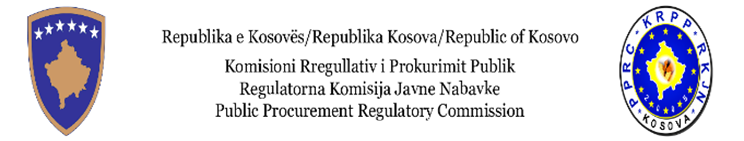 	Trajnimi: Programi themelor profesional për prokurim /2020AgjendaAgjendaAgjenda09:30-11:30Procedura konkurruese me negociata60 min09:30-11:30Fazat e procedurës  konkurruese me negociata60 min09:30-11:3011:30-13:00Pushimi i drekës13:00-14:00Implementimi i procedurës konkurruese me negociata 60 min14:00-15:00Negociatat dhe Dhënia e Kontratës60 min 